ТЕХНОЛОГИЧЕСКАЯ КАРТА ОБРАЗОВАТЕЛЬНОЙ ДЕЯТЕЛЬНОСТИ В СТАРШЕЙ ГРУППЕКрысенок Ю.Н., Сухих Н.Л. воспитательМБДОУ д/с № 24 «Красная шапочка»Аннотация: Конспект данного мероприятия будет полезен воспитателям детей старшего дошкольного возраста. В методической разработке представлено знакомство детей с трудовой деятельностью взрослых. Ребята знакомятся с новыми для них профессиями: лор, кондитер, визажист, модельер.  В занятие используется прием Реджио технология провокаций.Приложение 1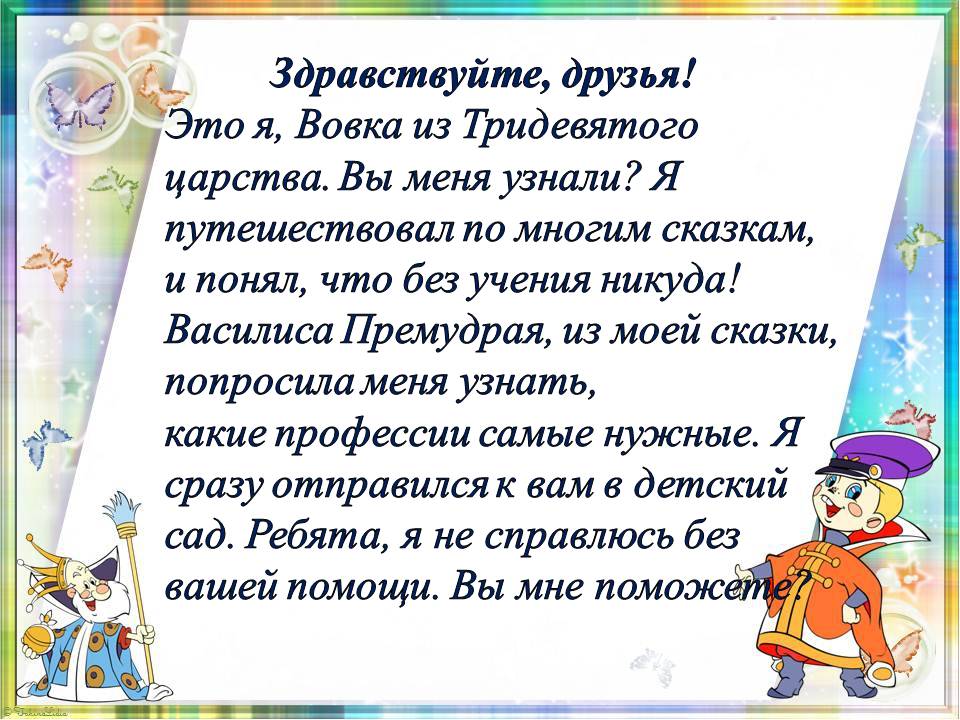 Приложение 2   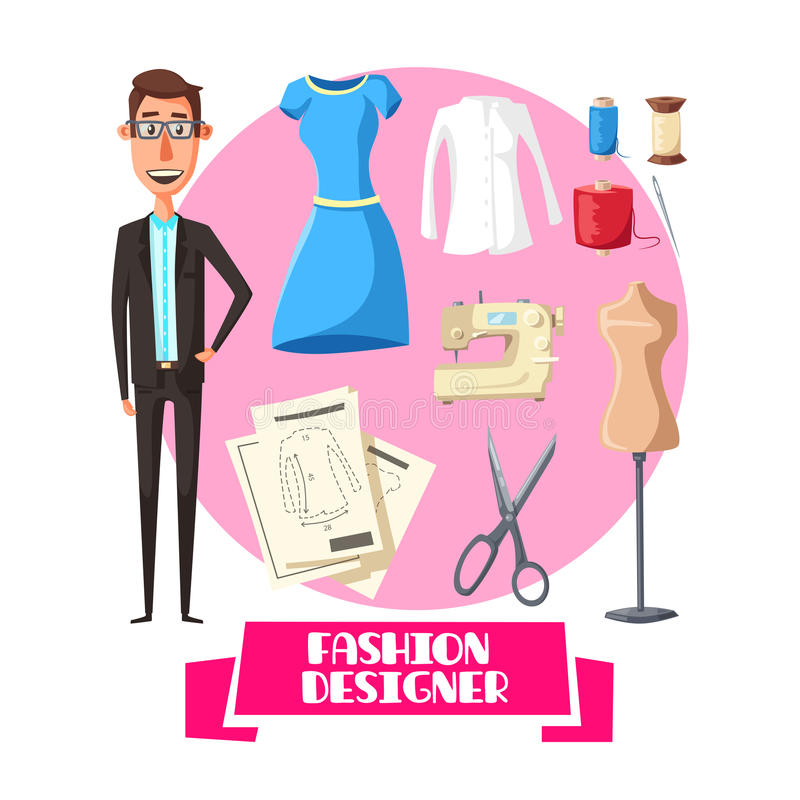 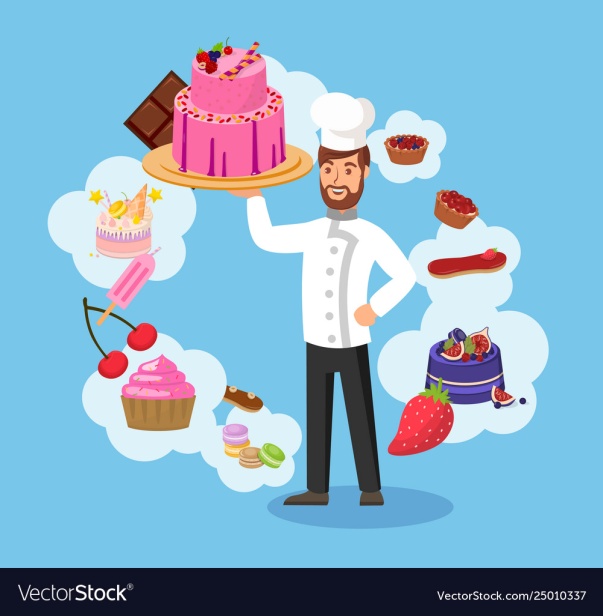 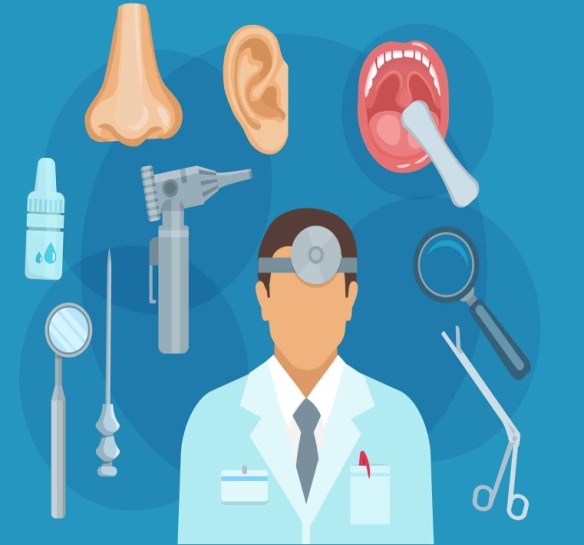 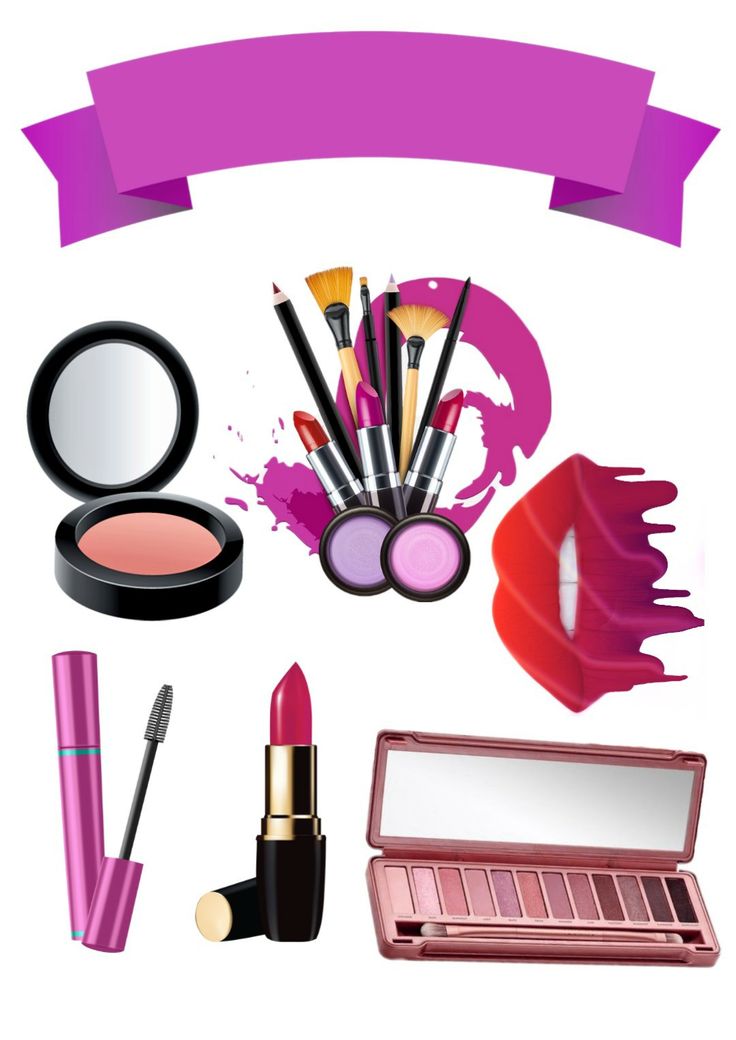 Приложение 3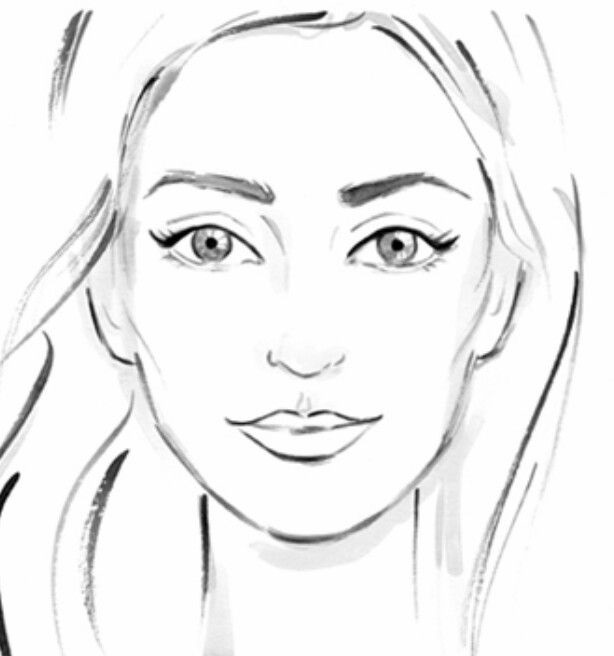 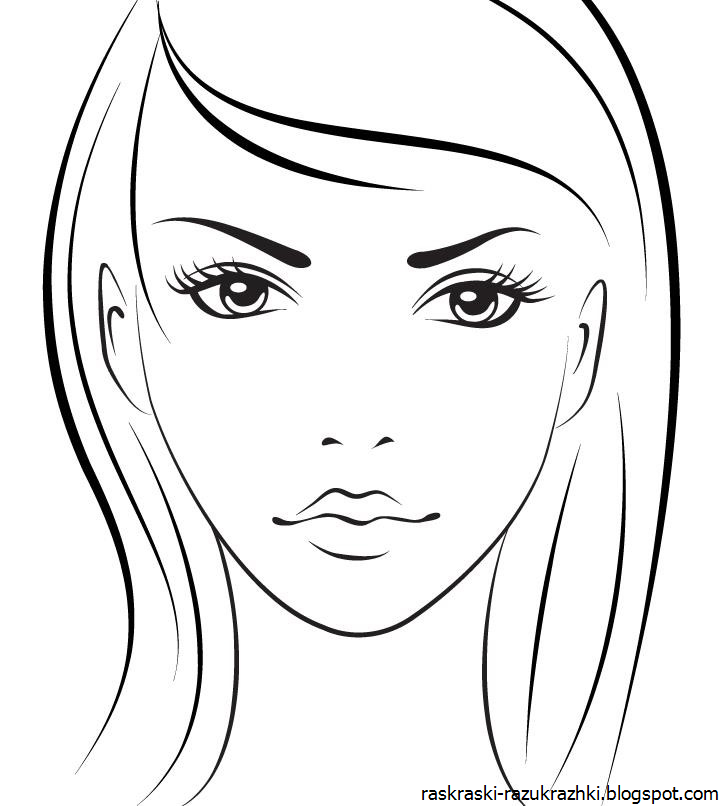 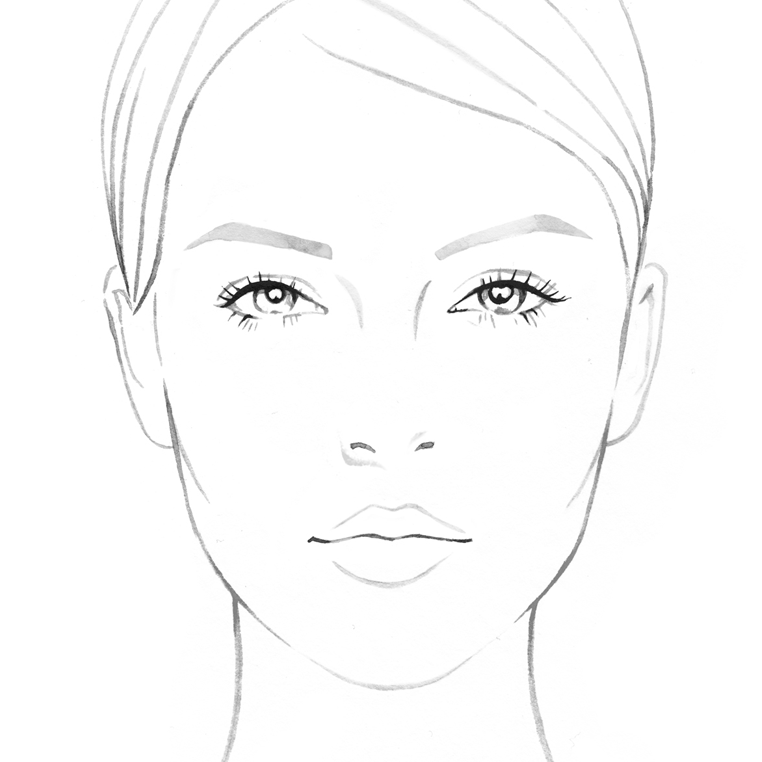 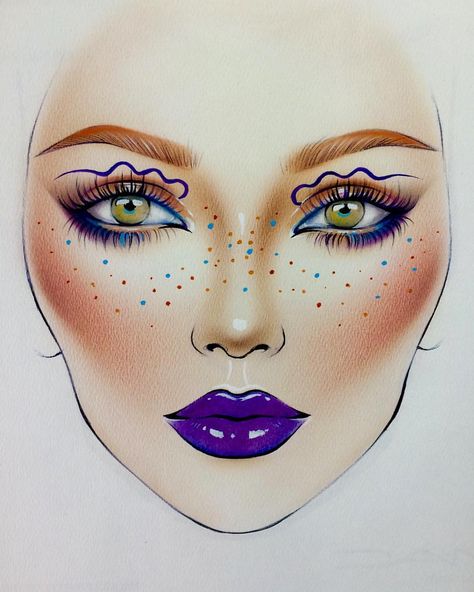 Приложение 4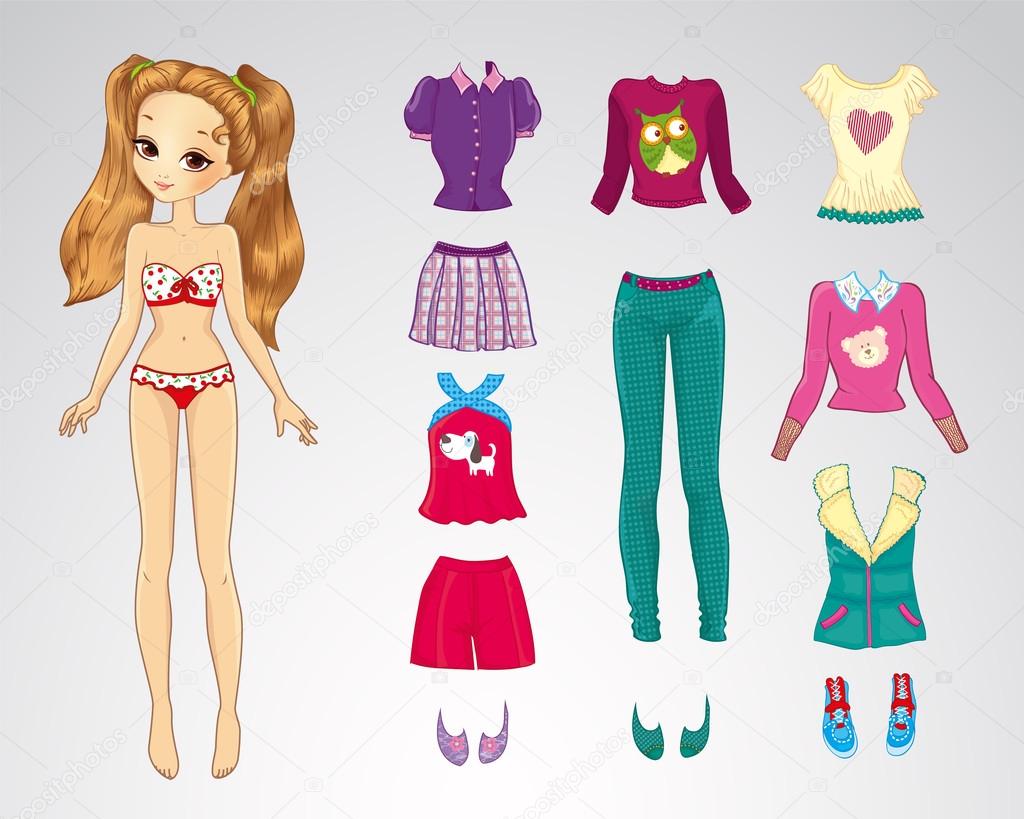 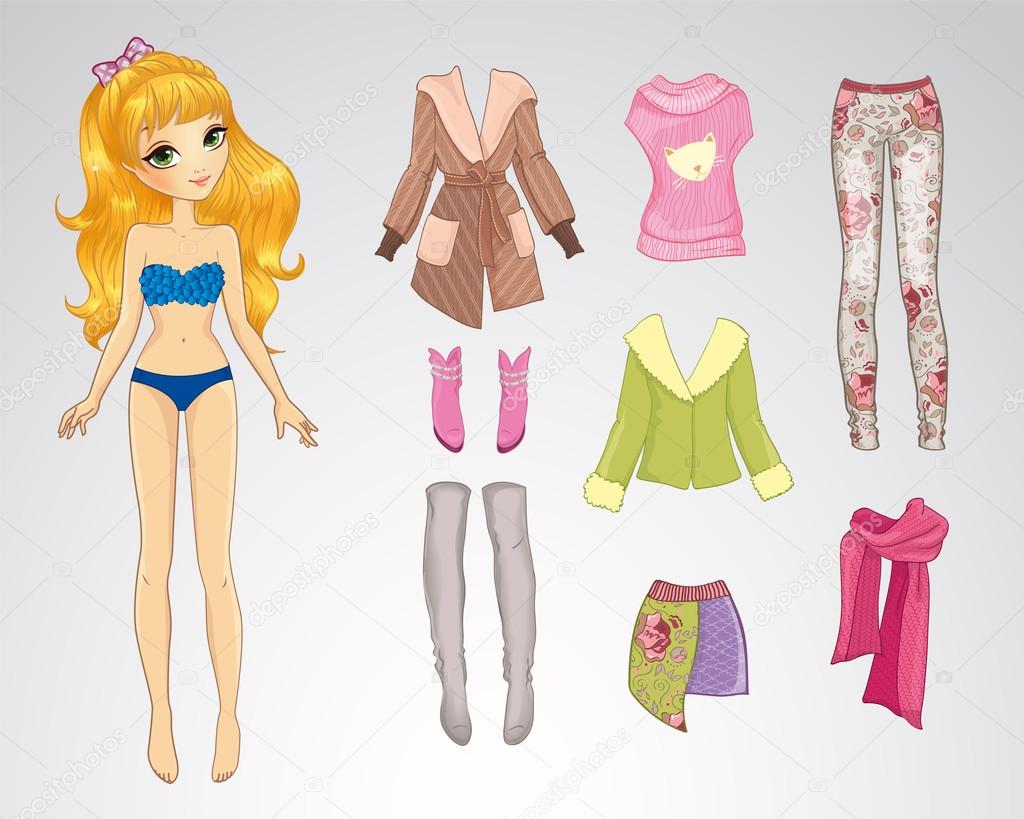 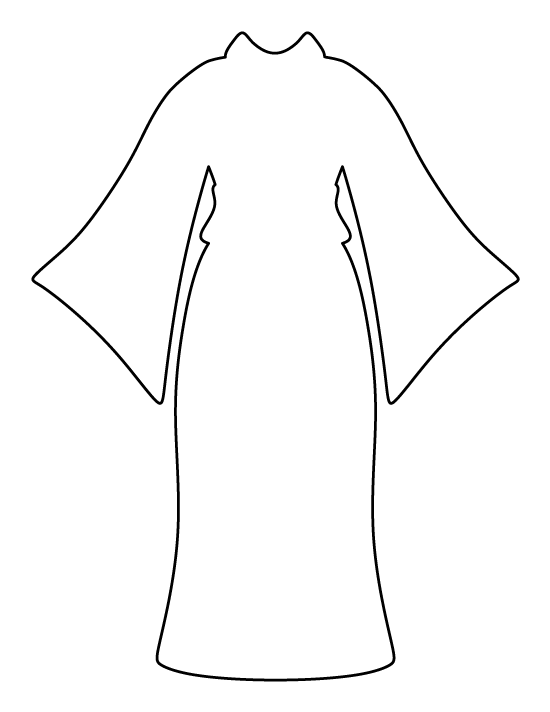 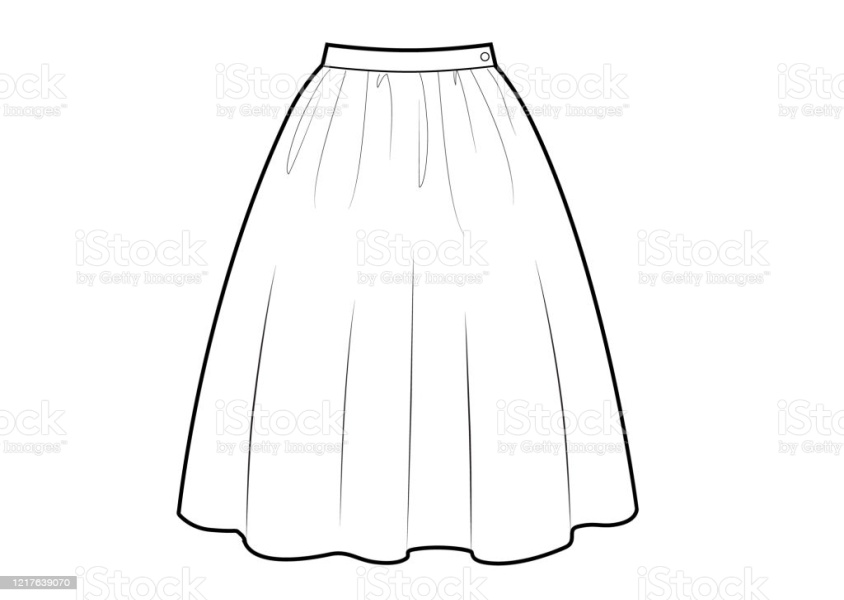 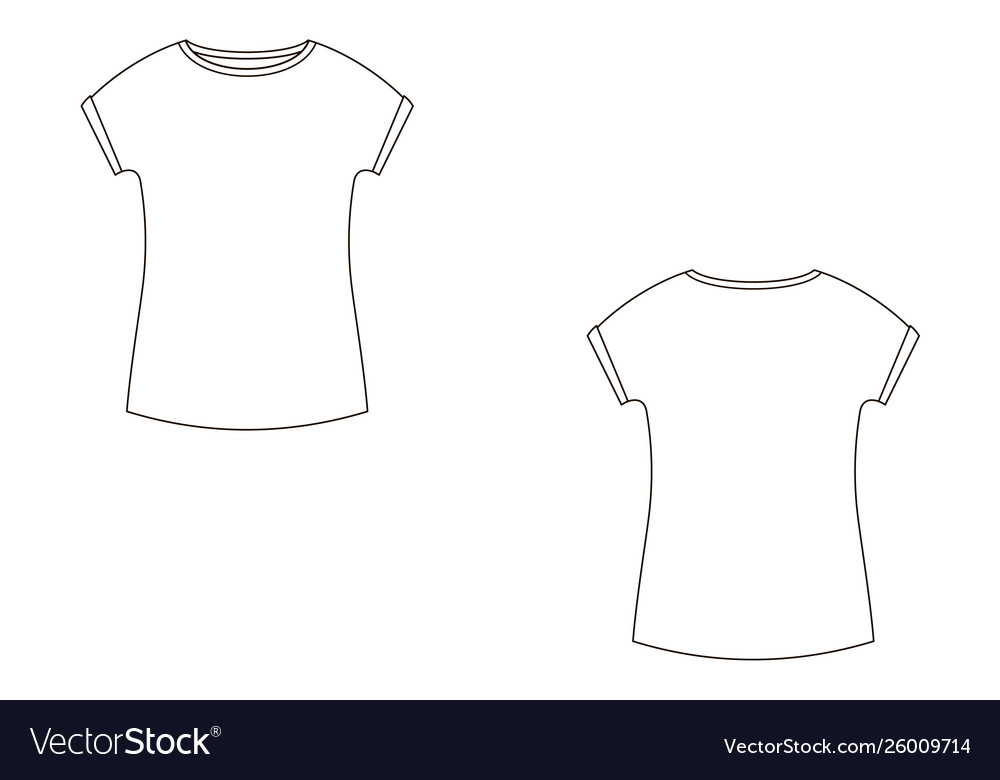 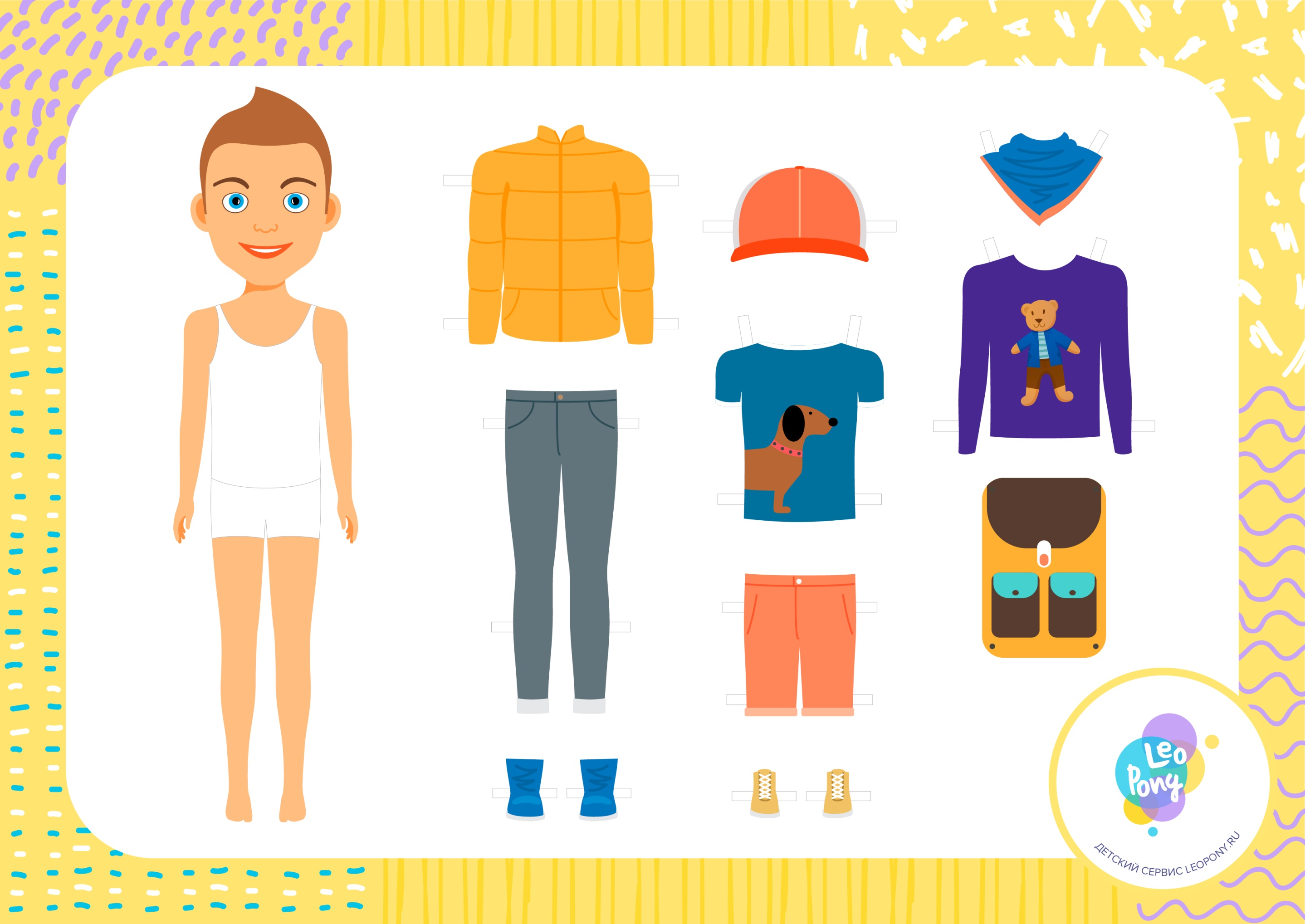 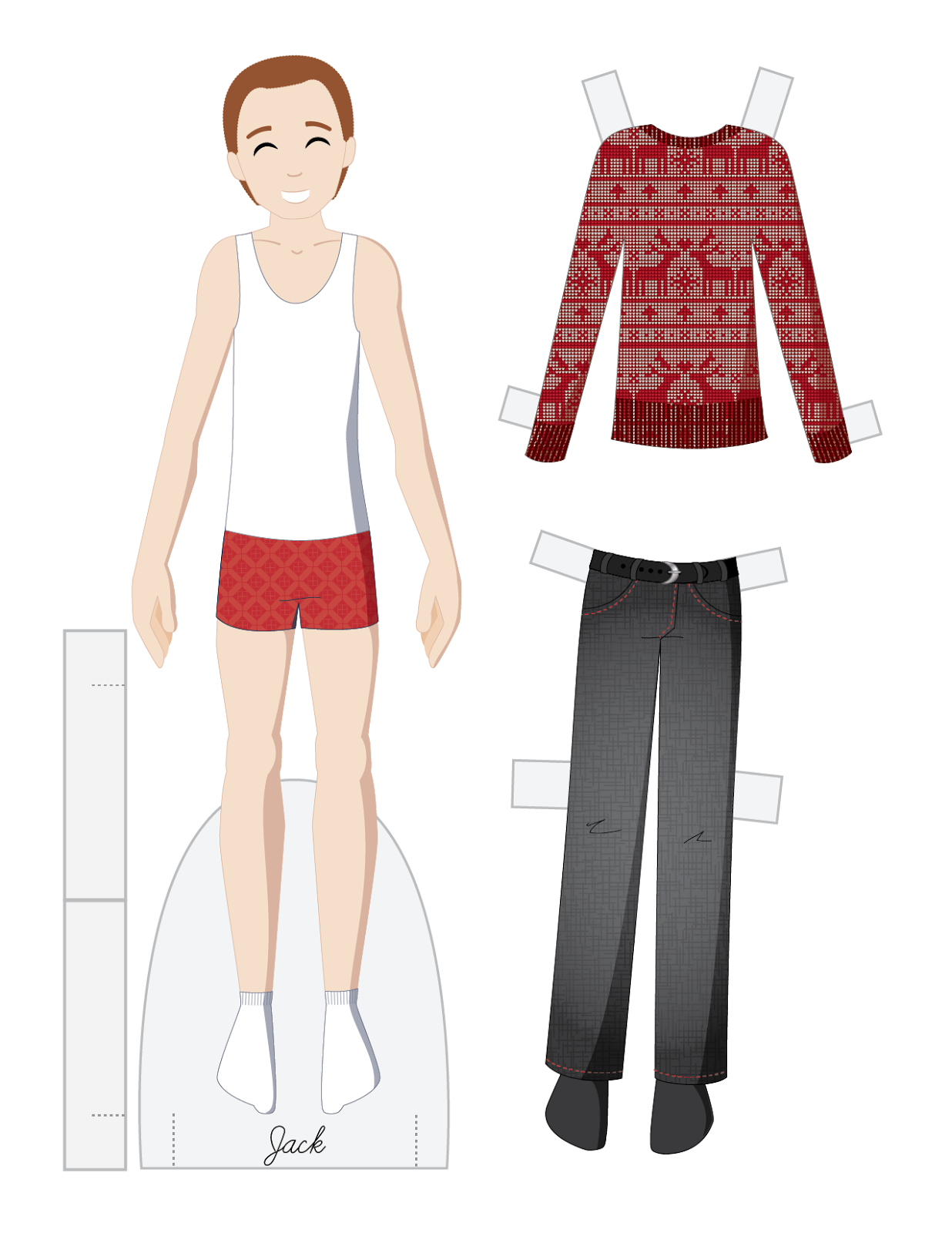 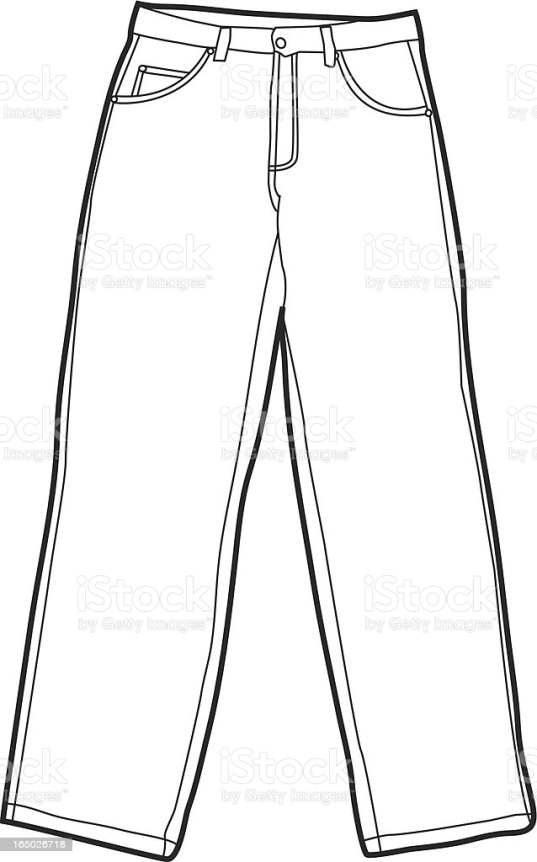 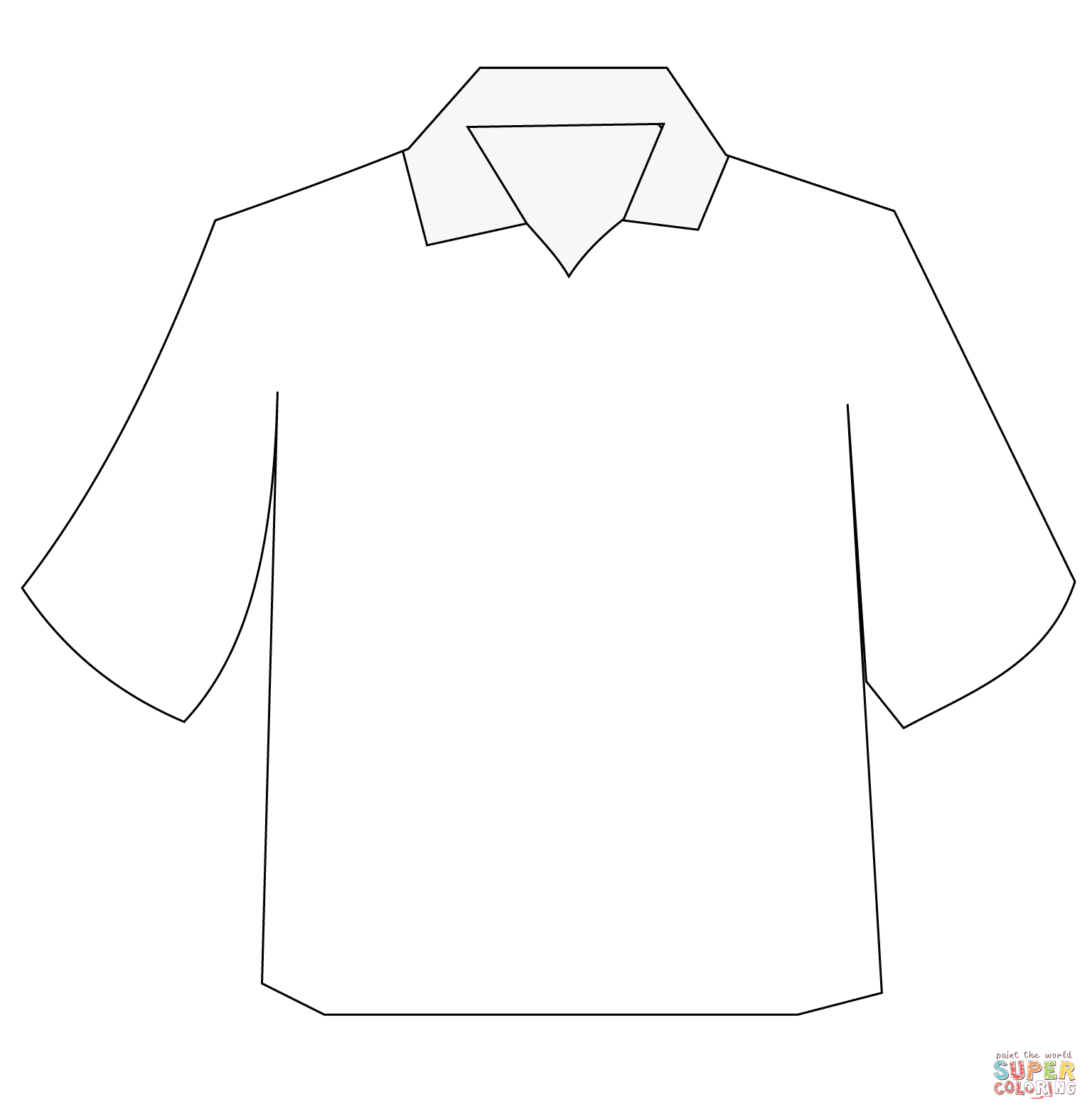 Приложение 5Тема ОС«В мире профессий»Возраст детей6-7 лет, подготовительная группаФорма организацииТематическое занятиеКультурная практикаИгровая деятельностьКультурно-смысловой контекстОказание посильной помощи сказочным персонажам. Применение знаний для организации сюжетно-ролевых игрЦель:Формирование  представлений детей старшего дошкольного возраста о профессиях, с помощью центров детской активности, в разных видах детской деятельности.Образовательные задачиПознакомить детей с профессиями: лор, кондитер, визажист, модельер.Закрепить названия инструментов и принадлежностей, которые относятся к данным профессиям.Развивать умения составлять рассказы о новых профессиях, делать умозаключения. Способствовать развитию интереса к чтению.Воспитывать уважение к труду взрослых.Формировать навыки сотрудничества, взаимопонимания.ОборудованиеСмайлики, набор косметики, набор кистей для макияжа, шаблоны лица, кусочки фруктов и овощей: лимон, апельсин, яблоко, огурец, кабочок;   мята, укроп, музыкальные инструменты, ширма,  саленное тесто, формочки для соленого теста,  ткань, ножницы, карандаши, линейки,  шаблон кукол, конверт, ноутбук.Этапы деятельностиДеятельность педагогаДеятельность педагогаДеятельность педагогаДеятельность педагогаДеятельность детей Планируемый результатМотивационныйэтапИгра: «В круг широкий, вижу я,
Встали все мои друзья.
Мы сейчас пойдем направо,
А теперь пойдем налево,
В центре круга соберемся,
И на место все вернемся.
Улыбнемся, подмигнем,
И опять играть начнем»В зале появились новые предметы: набор косметики, щиток, инструмент лора, набор, шприц для крема и конверт, ножницы, Беседа:Что это за предметы? Как называются эти предметы?Как вы думаете, кому принадлежат эти предметы?Кому могут пригодиться эти предметы?Людям, какой профессии нужны эти принадлежности?А хотите ли вы что то ещё узнать об этих профессиях?(Выслушиваем ответы и рассуждения детей)Игра: «В круг широкий, вижу я,
Встали все мои друзья.
Мы сейчас пойдем направо,
А теперь пойдем налево,
В центре круга соберемся,
И на место все вернемся.
Улыбнемся, подмигнем,
И опять играть начнем»В зале появились новые предметы: набор косметики, щиток, инструмент лора, набор, шприц для крема и конверт, ножницы, Беседа:Что это за предметы? Как называются эти предметы?Как вы думаете, кому принадлежат эти предметы?Кому могут пригодиться эти предметы?Людям, какой профессии нужны эти принадлежности?А хотите ли вы что то ещё узнать об этих профессиях?(Выслушиваем ответы и рассуждения детей)Игра: «В круг широкий, вижу я,
Встали все мои друзья.
Мы сейчас пойдем направо,
А теперь пойдем налево,
В центре круга соберемся,
И на место все вернемся.
Улыбнемся, подмигнем,
И опять играть начнем»В зале появились новые предметы: набор косметики, щиток, инструмент лора, набор, шприц для крема и конверт, ножницы, Беседа:Что это за предметы? Как называются эти предметы?Как вы думаете, кому принадлежат эти предметы?Кому могут пригодиться эти предметы?Людям, какой профессии нужны эти принадлежности?А хотите ли вы что то ещё узнать об этих профессиях?(Выслушиваем ответы и рассуждения детей)Игра: «В круг широкий, вижу я,
Встали все мои друзья.
Мы сейчас пойдем направо,
А теперь пойдем налево,
В центре круга соберемся,
И на место все вернемся.
Улыбнемся, подмигнем,
И опять играть начнем»В зале появились новые предметы: набор косметики, щиток, инструмент лора, набор, шприц для крема и конверт, ножницы, Беседа:Что это за предметы? Как называются эти предметы?Как вы думаете, кому принадлежат эти предметы?Кому могут пригодиться эти предметы?Людям, какой профессии нужны эти принадлежности?А хотите ли вы что то ещё узнать об этих профессиях?(Выслушиваем ответы и рассуждения детей)коммуникативная коммутативнаяпознавательная  Сплочение детского коллектива, снижение напряженности, активизация внимания.Дети узнают о теме занятияАктуализация представлений детей о знакомых профессийПроблемно-ориентированныйПоявляется конверт  с информационным носителем, на котором  видеообращением от  ВОВКИ ИЗ ДРИДЕВЯТОГО  ЦАРСТВА (Приложение 1)Ребята, что случилось у сказочного героя?Ребята, вы хотите помочь Вовке?Как мы можем ему помочь?Деление детей на группы (по жетонам) Приложение 2.Повторение правил на «Станциях интересов»1. Находиться на станции интересов можно по 1-2 человека;2. Помогать друг другу, договариваться, не ссориться;3.Нам помогает «Сигнальный знак» Если возник вопрос, то поднимаем знак с символом «Вопрос», задание выполнено  знак - смайлик;Появляется конверт  с информационным носителем, на котором  видеообращением от  ВОВКИ ИЗ ДРИДЕВЯТОГО  ЦАРСТВА (Приложение 1)Ребята, что случилось у сказочного героя?Ребята, вы хотите помочь Вовке?Как мы можем ему помочь?Деление детей на группы (по жетонам) Приложение 2.Повторение правил на «Станциях интересов»1. Находиться на станции интересов можно по 1-2 человека;2. Помогать друг другу, договариваться, не ссориться;3.Нам помогает «Сигнальный знак» Если возник вопрос, то поднимаем знак с символом «Вопрос», задание выполнено  знак - смайлик;Появляется конверт  с информационным носителем, на котором  видеообращением от  ВОВКИ ИЗ ДРИДЕВЯТОГО  ЦАРСТВА (Приложение 1)Ребята, что случилось у сказочного героя?Ребята, вы хотите помочь Вовке?Как мы можем ему помочь?Деление детей на группы (по жетонам) Приложение 2.Повторение правил на «Станциях интересов»1. Находиться на станции интересов можно по 1-2 человека;2. Помогать друг другу, договариваться, не ссориться;3.Нам помогает «Сигнальный знак» Если возник вопрос, то поднимаем знак с символом «Вопрос», задание выполнено  знак - смайлик;Появляется конверт  с информационным носителем, на котором  видеообращением от  ВОВКИ ИЗ ДРИДЕВЯТОГО  ЦАРСТВА (Приложение 1)Ребята, что случилось у сказочного героя?Ребята, вы хотите помочь Вовке?Как мы можем ему помочь?Деление детей на группы (по жетонам) Приложение 2.Повторение правил на «Станциях интересов»1. Находиться на станции интересов можно по 1-2 человека;2. Помогать друг другу, договариваться, не ссориться;3.Нам помогает «Сигнальный знак» Если возник вопрос, то поднимаем знак с символом «Вопрос», задание выполнено  знак - смайлик;Коммуникативная,познавательная КоммуникативнаяКоммуникативнаяСоздаётся мотивация для  деятельности детей.Оказание помощи герою и узнать о профессияхДети определяются по интересам, идут по станциям.Дети закрепляют  правила работы в группах.Аналитико- практическийэтапСоздание условий для вариативной детской деятельности Создание условий для вариативной детской деятельности Создание условий для вариативной детской деятельности Создание условий для вариативной детской деятельности Коммутативная познавательная продуктивнаяДети выполняют действия с предложенными предметами, рассуждают и доказывают свой ответ,  делают выводыАналитико- практическийэтапВизажистЛОР Кондитер МодельерКоммутативная познавательная продуктивнаяДети выполняют действия с предложенными предметами, рассуждают и доказывают свой ответ,  делают выводыАналитико- практическийэтапДети  наносят макияж на шаблоне лица. Приложение3Дети по очереди закрывают глаза дуг другу  и определяют по запаху и вкусу  название фруктов и овощей, определяют на слух музыкальные  инструментыРаботают с соленым тестом, делая украшения на торт Дети работают с тканью, вырезают  эскизы по шаблону и примеряют на  куклу из картона. Приложение 4.Коммутативная познавательная продуктивнаяДети выполняют действия с предложенными предметами, рассуждают и доказывают свой ответ,  делают выводыАналитико- практическийэтапД.И. «Составь слово». Приложение 5.Цель: закрепить навык чтения и зрительного образа буквы, развивать память, произвольное внимание, логическое мышление, расширить кругозора ребенка.Д.И. «Составь слово». Приложение 5.Цель: закрепить навык чтения и зрительного образа буквы, развивать память, произвольное внимание, логическое мышление, расширить кругозора ребенка.Д.И. «Составь слово». Приложение 5.Цель: закрепить навык чтения и зрительного образа буквы, развивать память, произвольное внимание, логическое мышление, расширить кругозора ребенка.Д.И. «Составь слово». Приложение 5.Цель: закрепить навык чтения и зрительного образа буквы, развивать память, произвольное внимание, логическое мышление, расширить кругозора ребенка.продуктивнаяДети проверяют свои предположения и узнают название профессииРефлексивный этап Беседа: -Кому мы сегодня помогали? - Чем вы занимались?-  С какими новыми профессиями вы сегодня познакомились?- Расскажите, что было сложным, что было простым, нужна ли была кому-то помощь? -Все ли у вас получилось?- Ребята, вы задумывались над тем, кем бы вы хотели стать? -  Мы предлагаем вам внимательно посмотреть на этот стенд с картинками, на которых изображены профессии. Подумайте хорошо, кем бы вы хотели стать, когда вырастите, и с помощью магнитов- смайликов, выберете ее. Если на этом стенде нет профессии, которую бы вы хотели выбрать, то прикрепите смайлик на чистый лист и назовите эту профессию. Беседа: -Кому мы сегодня помогали? - Чем вы занимались?-  С какими новыми профессиями вы сегодня познакомились?- Расскажите, что было сложным, что было простым, нужна ли была кому-то помощь? -Все ли у вас получилось?- Ребята, вы задумывались над тем, кем бы вы хотели стать? -  Мы предлагаем вам внимательно посмотреть на этот стенд с картинками, на которых изображены профессии. Подумайте хорошо, кем бы вы хотели стать, когда вырастите, и с помощью магнитов- смайликов, выберете ее. Если на этом стенде нет профессии, которую бы вы хотели выбрать, то прикрепите смайлик на чистый лист и назовите эту профессию. Беседа: -Кому мы сегодня помогали? - Чем вы занимались?-  С какими новыми профессиями вы сегодня познакомились?- Расскажите, что было сложным, что было простым, нужна ли была кому-то помощь? -Все ли у вас получилось?- Ребята, вы задумывались над тем, кем бы вы хотели стать? -  Мы предлагаем вам внимательно посмотреть на этот стенд с картинками, на которых изображены профессии. Подумайте хорошо, кем бы вы хотели стать, когда вырастите, и с помощью магнитов- смайликов, выберете ее. Если на этом стенде нет профессии, которую бы вы хотели выбрать, то прикрепите смайлик на чистый лист и назовите эту профессию. Беседа: -Кому мы сегодня помогали? - Чем вы занимались?-  С какими новыми профессиями вы сегодня познакомились?- Расскажите, что было сложным, что было простым, нужна ли была кому-то помощь? -Все ли у вас получилось?- Ребята, вы задумывались над тем, кем бы вы хотели стать? -  Мы предлагаем вам внимательно посмотреть на этот стенд с картинками, на которых изображены профессии. Подумайте хорошо, кем бы вы хотели стать, когда вырастите, и с помощью магнитов- смайликов, выберете ее. Если на этом стенде нет профессии, которую бы вы хотели выбрать, то прикрепите смайлик на чистый лист и назовите эту профессию. Коммуникативная, рефлексивная.Умение детей рассуждать, доказывать свой ответ, делать выводы